بسم الله الرحمن الرحيم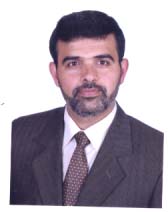 سيرة ذاتيةالسلام عليكم ورحمة الله وبركاته             الوظيفة المطلوبة : (عضو هيئة تدريس – كلية العلوم التربوية )المعلومات الشخصية:الاسم: جمال عطاالله احمد صالح الصوريفي       الجنسية : أردني                  الديانة : الاسلاممكان وتاريخ الميلاد: الزرقاء 1 / 12 / 1966م                            الحالة الاجتماعية: متزوجالمؤهلات العمية: دكتوراه مناهج وطرق تدريس الرياضيات/ جامعة أم درمان الاسلامية / السودان / 2014ماجستير أساليب تدريس الرياضيات/الجامعة الهاشمة، الأول على الدفعة / 2003بكالوريوس معلم مجال رياضيات / الجامعة الاردنية / 1998دبلوم رياضيات/ كلية الزرقاء الحكومية/ 1990الخبرات العملية والتدريب:معلم رياضيات للمرحلتين الاساسية العليا والثانوية لمدة (19) سنة /وزارة التربية والتعليم /الاردن.منها معلم رياضيات للمرحلة الثانوية في مدارس الملك عبدالله الثاني للتميز/( 2003 – 2009 م ).مشرف رياضيات ) / 2010 – وما زلت / مدارس الحصاد التربوي/ عمان – الاردن.مساعد بحث وتدريس ( سنة واحدة ) في الجامعة الهاشمية .التحليل الاحصائي باستخدام برنامج ( SPSS ). تدريب وتحليل نتائج الأبحاث.دورة مدرب دولي معتمد PCT (PROFESSINOAL CERTIFID TRAINER)/ المركز الكندي CGC دورة الرخصة الدولية لقيادة الحاسوب (ICDL  - International Computer Driving Licence) / الجامعة الهاشمية.دورة إنتل للتعلم (INTEL) / وزارة التربية والتعليم / الاردن.إجازة في ترتيل القرآن الكريم / وزارة الاوقاف الاردنية.دورة تصميم التدريسحضور دورات تدريبية تربوية عديدة منها: دورة أساليب تدريس الرياضيات مع اتحاد المعلمين الكندي / مدرسة البكالوريا / عمان/2005التدريب تخطيطا وتنفيذا في مجالي التدريب التربوي، والتحليل الاحصائيفن إعداد الاختبارات التحصيلة.استخدام اليدويات في تدريس الرياضيات.الخرائط المفاهيمية في تدريس الرياضياتالادارة الصفيةتفعيل استراتيجية التفكير الناقد في تدريس الرياضياتبحث محكم منشور مشترك بعنوان ( اثر تدريس الفزياء باستخدام المهمات الحقيقية في اكتساب طالبات الصف التاسع الاساسي للمفاهيم العلمية وفي اتجاهاتهن نحو مادة الفيزياء) ، مجلة جامعة النجاح للابحاث ( العلوم الانسانية )/مجلد ( 25 ) سنة ( 2011 ).تحكيم أدوات لدراسات عديدة.المواد التي يمكن تدريسها ضمن التخصص الدقيق: ( التفاضل والتكامل1،2 ، الجبر ، نظرية الاعداد، تربية عملية: نظري وعملي)المواد التي يمكن تدريسها ضمن التخصص العام: ( إدارة الصف ، التقويم ، البحث التربوي ، أي مواد تربوية أخرى)العنوان: الاردن- الزرقاء- خلوي ( 0785115387 ) البريد الاكتروني: jamal20032001@yahoo.com